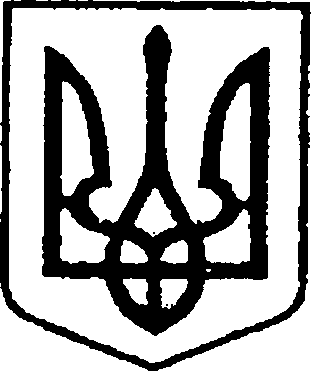 УКРАЇНАЧЕРНІГІВСЬКА ОБЛАСТЬН І Ж И Н С Ь К А    М І С Ь К А    Р А Д АВ И К О Н А В Ч И Й    К О М І Т Е ТР І Ш Е Н Н ЯВід «29» червня 2023 р.	                  	м. Ніжин	                           № 252 Про розміщення тимчасовихспоруд у м. Ніжині    	Відповідно до ст.ст. 30, 42, 52, 59, 73 Закону України «Про місцеве самоврядування в Україні», Законів України «Про благоустрій населених пунктів», «Про регулювання містобудівної діяльності», Постанови Кабінету Міністрів України від 15 червня 2006 р. № 833 «Про затвердження Порядку провадження торговельної діяльності та правил торговельного обслуговування на ринку споживчих товарів» Наказу Міністерства регіонального розвитку, будівництва та житлово-комунального господарства України від 21 жовтня 2011р. № 244 «Про затвердження Порядку розміщення тимчасових споруд для провадження підприємницької діяльності», «Порядку здійснення роздрібної торгівлі через дрібнороздрібну торговельну мережу шляхом використання автомагазинів, автокафе, авторозвозок, автоцистерн», затвердженого рішенням Ніжинської міської ради від 18.08.2015 року № 17-70/2015, зі змінами та доповненнями, розглянувши заяви фізичних осіб-підприємців, юридичних осіб та узгоджені із відповідними службами матеріали щодо розміщення тимчасових споруд (протокол засідання комісії з погодження розміщення тимчасових споруд та засобів пересувної дрібно-роздрібної торговельної мережі на об’єктах благоустрою), виконавчий комітет Ніжинської міської ради вирішив:     1. Затвердити висновки (рекомендації) комісії викладені у протоколі засідання комісії з погодження розміщення тимчасових споруд та засобів пересувної дрібнороздрібної торговельної мережі на об’єктах благоустрою від         26.06.2023 року та схеми на розміщення фермерському господарству «Ніжин Агроінвест» тимчасових споруд для провадження підприємницької діяльності (палатки для торгівлі сезонними фруктами), загальними площами 4,0 кв.м. кожна за адресами: м. Ніжин, вул. Шевченка, біля ТЦ «Велмарт», м. Ніжин, вул. Прилуцька, біля буд. 118 терміном з 13.06.2023 року до 30.06.2023 року.      1.2. Фермерському господарству «Ніжин Агроінвест» у 3-денний термін з дня прийняття даного рішення укласти з уповноваженим органом – комунальним підприємством «Оренда комунального майна» договір щодо пайової участі в утриманні об’єкта благоустрою.      У разі не укладання договору щодо пайової участі в утриманні об’єкта благоустрою, п. 1 даного рішення втрачає чинність.      2. Затвердити висновки (рекомендації) комісії викладені у протоколі засідання комісії з погодження розміщення тимчасових споруд та засобів пересувної дрібнороздрібної торговельної мережі на об’єктах благоустрою від     26.06.2023 року та паспорт прив’язки реєстраційний №10-29/18 щодо розміщення фізичній особі-підприємцю Бойку Роману Дмитровичу тимчасової споруди для провадження підприємницької діяльності – критого літнього майданчика, загальною площею 34,8 кв.м. за адресою: м. Ніжин, пл. І.Франка, біля кафе «Стейк Бар» терміном на 3 роки, але не більше ніж до початку моменту реконструкції пл. І.Франка, за місцем розташування об’єкта благоустрою. Встановити коефіцієнт цільового використання об’єкту благоустрою  на рівні 0,32.     2.2. Фізичній особі-підприємцю Бойку Роману Дмитровичу у 3-денний термін з дня прийняття даного рішення укласти з уповноваженим органом – комунальним підприємством «Оренда комунального майна» договір щодо пайової участі в утриманні об’єкта благоустрою.       У разі не укладання договору щодо пайової участі в утриманні об’єкта благоустрою, п. 2 даного рішення втрачає чинність.        3. Затвердити висновки (рекомендації) комісії викладені у протоколі засідання комісії з погодження розміщення тимчасових споруд та засобів пересувної дрібнороздрібної торговельної мережі на об’єктах благоустрою від     26.06.2023 року та паспорт прив’язки реєстраційний №10-29/17 щодо розміщення фізичній особі-підприємцю Бойку Роману Дмитровичу тимчасової споруди для провадження підприємницької діяльності – павільйон для торгівлі, загальною площею 30,0 кв.м. за адресою: м. Ніжин, вул. Академіка Амосова, біля буд. 14 терміном на 5 років, але не більше ніж до початку моменту реконструкції вул. Академіка Амосова, за місцем розташування об’єкта благоустрою.     3.2. Фізичній особі-підприємцю Бойку Роману Дмитровичу у 3-денний термін з дня прийняття даного рішення укласти з уповноваженим органом – комунальним підприємством «Оренда комунального майна» договір щодо пайової участі в утриманні об’єкта благоустрою.       У разі не укладання договору щодо пайової участі в утриманні об’єкта благоустрою, п. 3 даного рішення втрачає чинність.        4. Затвердити висновки (рекомендації) комісії викладені у протоколі засідання комісії з погодження розміщення тимчасових споруд та засобів пересувної дрібнороздрібної торговельної мережі на об’єктах благоустрою від     26.06.2023 року та схему розміщення від 23.06.2023 року щодо розміщення фізичній особі-підприємцю Бойку Роману Дмитровичу тимчасової споруди для провадження підприємницької діяльності – лоток для торгівлі, загальною площею 9,5 кв.м. за адресою: м. Ніжин, вул. С.Прощенка, біля магазину «Златко» терміном на 1 рік, але не більше ніж до початку моменту реконструкції вул. С.Прощенка, за місцем розташування об’єкта благоустрою.     4.2. Фізичній особі-підприємцю Бойку Роману Дмитровичу у 3-денний термін з дня прийняття даного рішення укласти з уповноваженим органом – комунальним підприємством «Оренда комунального майна» договір щодо пайової участі в утриманні об’єкта благоустрою.       У разі не укладання договору щодо пайової участі в утриманні об’єкта благоустрою, п. 4 даного рішення втрачає чинність.        5. Затвердити висновки (рекомендації) комісії викладені у протоколі засідання комісії з погодження розміщення тимчасових споруд та засобів пересувної дрібнороздрібної торговельної мережі на об’єктах благоустрою від     26.06.2023 року та схему розміщення від 17.05.2023 року щодо розміщення фізичній особі-підприємцю Волкову Михайлу Геннадійовичу тимчасової споруди для провадження підприємницької діяльності – літнього майданчика, загальною площею 40,6 кв.м. за адресою: м. Ніжин, пл. Заньковецької, біля буд. 1 терміном з 01.08.2023 року до 31.10.2023 року, але не більше ніж до початку моменту реконструкції пл. Заньковецької, за місцем розташування об’єкта благоустрою. Встановити коефіцієнт цільового використання об’єкту благоустрою  на рівні 0,25.     5.2. Фізичній особі-підприємцю Волкову Михайлу Геннадійовичу у 3-денний термін з дня прийняття даного рішення укласти з уповноваженим органом – комунальним підприємством «Оренда комунального майна» договір щодо пайової участі в утриманні об’єкта благоустрою.       У разі не укладання договору щодо пайової участі в утриманні об’єкта благоустрою, п. 5 даного рішення втрачає чинність.        6. Затвердити висновки (рекомендації) комісії викладені у протоколі засідання комісії з погодження розміщення тимчасових споруд та засобів пересувної дрібнороздрібної торговельної мережі на об’єктах благоустрою від     26.06.2023 року та схему розміщення від 01.06.2023 щодо розміщення фізичній особі-підприємцю Козубенко Ангеліні Дмитрівні тимчасової споруди для провадження підприємницької діяльності – літнього майданчика (столики та стільці), загальною площею 6,0 кв.м. за адресою: м. Ніжин, вул. Гоголя, біля магазину «Квіткова крамниця» терміном з 01.07.2023 року до 31.10.2023 року. Встановити коефіцієнт цільового використання об’єкту благоустрою  на рівні 0,25.     6.2. Фізичній особі-підприємцю Козубенко Ангеліні Дмитрівні у 3-денний термін з дня прийняття даного рішення укласти з уповноваженим органом – комунальним підприємством «Оренда комунального майна» договір щодо пайової участі в утриманні об’єкта благоустрою.      У разі не укладання договору щодо пайової участі в утриманні об’єкта благоустрою, п. 6 даного рішення втрачає чинність.        7. Затвердити висновки (рекомендації) комісії викладені у протоколі засідання комісії з погодження розміщення тимчасових споруд та засобів пересувної дрібнороздрібної торговельної мережі на об’єктах благоустрою від     26.06.2023 року та схему розміщення від 10.06.2021 року щодо розміщення фізичній особі-підприємцю Дегтяренку Богдану Анатолійовичу тимчасової споруди для провадження підприємницької діяльності (пересувного об’єкту – каво-машини) загальною площею 8,0 кв.м. за адресою: м. Ніжин, вул. Шевченка, біля універмагу «Прогрес» терміном до 01.08.2023 року, але не більше ніж до початку моменту реконструкції вул. Шевченка, за місцем розташування об’єкта благоустрою.     7.2. Фізичній особі-підприємцю Дегтяренку Богдану Анатолійовичу у 3-денний термін з дня прийняття даного рішення укласти з уповноваженим органом – комунальним підприємством «Оренда комунального майна» договір щодо пайової участі в утриманні об’єкта благоустрою.      У разі не укладання договору щодо пайової участі в утриманні об’єкта благоустрою, п. 7 даного рішення втрачає чинність.        8.  Затвердити висновки (рекомендації) комісії викладені у протоколі засідання комісії з погодження розміщення тимчасових споруд та засобів пересувної дрібнороздрібної торговельної мережі на об’єктах благоустрою від     26.06.2023 року та паспорт прив’язки реєстраційний №10-29/24 щодо розміщення фізичній особі-підприємцю Кучуман Світлані Миколаївні тимчасової споруди для провадження підприємницької діяльності – кіоск для торгівлі, загальною площею 12,0 кв.м. за адресою: м. Ніжин, вул. Прилуцька, 138Б терміном на 3 роки, але не більше ніж до початку моменту реконструкції вул. Прилуцька, за місцем розташування об’єкта благоустрою.     8.2. Фізичній особі-підприємцю Кучуман Світлані Миколаївні у 3-денний термін з дня прийняття даного рішення укласти з уповноваженим органом – комунальним підприємством «Оренда комунального майна» договір щодо пайової участі в утриманні об’єкта благоустрою.       У разі не укладання договору щодо пайової участі в утриманні об’єкта благоустрою, п. 8 даного рішення втрачає чинність.      9. Затвердити висновки (рекомендації) комісії викладені у протоколі засідання комісії з погодження розміщення тимчасових споруд та засобів пересувної дрібнороздрібної торговельної мережі на об’єктах благоустрою від     26.06.2023 року та паспорт прив’язки реєстраційний №10-29/16 (зі змінами) щодо розміщення фізичній особі-підприємцю Андрійцю Віктору Івановичу  тимчасової споруди для провадження підприємницької діяльності – павільйон загальною площею 55,8 кв.м. (торгівля – 10,0 кв.м., надання послуг – 45,8 кв.м.) за адресою: м. Ніжин, вул. Шевченка, 126-В (на перетині з вул. Захисників України) терміном на 3 роки, але не більше ніж до початку моменту реконструкції вул. Шевченка, за місцем розташування об’єкта благоустрою.     9.2. Фізичній особі-підприємцю Андрійцю Віктору Івановичу у 3 - денний термін з дня прийняття даного рішення укласти з уповноваженим органом – КП «Оренда комунального майна» договір щодо пайової участі в утриманні об’єкта благоустрою.      У разі не укладання договору щодо пайової участі в утриманні об’єкта благоустрою, п. 9 даного рішення втрачає чинність.     10. Затвердити висновки (рекомендації) комісії викладені у протоколі засідання комісії з погодження розміщення тимчасових споруд та засобів пересувної дрібнороздрібної торговельної мережі на об’єктах благоустрою від     02.06.2023 року та паспорт прив’язки реєстраційний №10-29/14 щодо розміщення фізичній особі-підприємцю Дворському Олександру Олександровичу тимчасової споруди для провадження підприємницької діяльності – павільйон для торгівлі, загальною площею 30,0 кв.м. за адресою: м. Ніжин, вул. Прилуцька, 116-А терміном на 3 роки, але не більше ніж до початку моменту реконструкції вул. Прилуцька, за місцем розташування об’єкта благоустрою.     10.2. Фізичній особі-підприємцю Кучуман Світлані Миколаївні у 3-денний термін з дня прийняття даного рішення укласти з уповноваженим органом – комунальним підприємством «Оренда комунального майна» договір щодо пайової участі в утриманні об’єкта благоустрою.       У разі не укладання договору щодо пайової участі в утриманні об’єкта благоустрою, п. 10 даного рішення втрачає чинність.          11. Комунальному підприємству «Оренда комунального майна» здійснювати контроль за дотриманням заявником  вимог «Порядку здійснення роздрібної торгівлі через дрібнороздрібну торговельну мережу шляхом використання автомагазинів, автокафе, авторозвозок, автоцистерн».     12. Директору КП «Оренда комунального майна» Шумейко О.М. забезпечити оприлюднення даного рішення на сайті Ніжинської міської ради протягом п’яти робочих днів з дня його прийняття.     13. Контроль за виконанням рішення покласти на першого заступника міського голови з питань діяльності виконавчих органів ради Вовченка Ф.І.Міський голова                                                       Олександр КОДОЛА